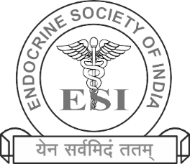 ENDOCRINE SOCIETY OF INDIANomination Form for Elections (XXXX) YearPlease attach a short biography of 100 words. Please attach a recent photograph.Please retain a copy for your records.Please send completed form either by post or email to:secretary@endocrinesocietyindia.org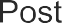 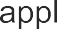 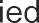 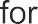 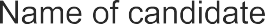 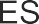 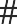 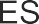 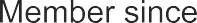 Previous Experience in the EC of ESI (Applicants for President Elect & Vice-President only)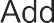 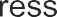 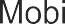 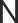 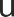 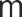 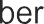 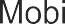 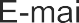 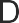 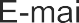 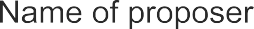 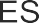 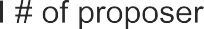 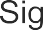 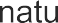 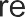 Name of SeconderESI # of SeconderSignatureUndertakingBy affixing my signature to this nomination form I consentTo contest elections to the post for which I have sought nominationTo serve the executive body of the Endocrine Society of India if electedSignature of candidateDate